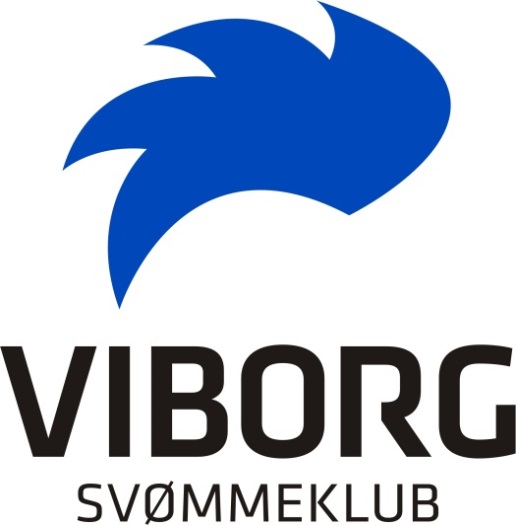 NAVN 

Kort om mig:

Træningshold:

Min bedste svømmeoplevelse eller svømmepræstation 
Mit svømmespeciale:

Mit svømmemål:
